Муниципальное   общеобразовательное учреждениеСтемасская средняя общеобразовательная школа    «ПРИНЯТО»                                                                   «УТВЕРЖДЕНО»на заседании Педагогического                             Приказом  от «1 »сентября 2014г. №123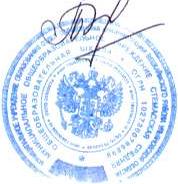 Совета школы                                                        протокол от «29»августа 2014г. № 1                  Директор школы_____Т.Н. АрхиповаПОЛОЖЕНИЕо Совете по профилактике безнадзорности и правонарушений.1. Общие положения.Настоящее положение разработано в соответствии регламентации деятельности по профилактике безнадзорности и правонарушений в МОУ Стемасской СОШ.  Совет по профилактике безнадзорности и правонарушений среди обучающихся является общественным органом управления школы.  Общее руководство деятельностью Совета по профилактике безнадзорности и правонарушений среди обучающихся осуществляет заместитель директора по учебно-воспитательной работе.. В состав Совета по профилактике безнадзорности и правонарушений среди обучающихся входят: заместитель директора по учебно-воспитательной работе, классные руководители,  инспектор по охране прав правам детства, фельдшер ФАПНа заседания Совета по профилактике безнадзорности и правонарушений среди обучающихся приглашаются классные руководители, представители правоохранительных органов, общественных организаций, муниципальных учреждений.2. Задачи Совета по профилактике безнадзорности и правонарушенийсреди обучающихся.2.1.	Профилактика безнадзорности и правонарушений среди обучающихся в
школе.2.2.Обеспечение механизма взаимодействия школы справоохранительнымиорганами, представителями	лечебно-профилактических, образовательных учреждений, муниципальных центров идругих организаций по вопросам профилактики безнадзорности иправонарушений, защиты прав детей.2.3.	Оказание помощи родителям (законным представителям) по вопросам
воспитания детей.3. Организация деятельности Совета по профилактике безнадзорности иправонарушений.3.1. Совет по профилактике безнадзорности и правонарушений среди обучающихся заседает не реже одного раза в четверть.3.2. Экстренное (внеочередное) заседание Совета по профилактике безнадзорности и правонарушений среди обучающихся может быть создано по распоряжению директора школы, решению большинства его членов.3.3.	План работы Совета по профилактике безнадзорности и правонарушенийсреди обучающихся составляется на учебный год.3.4.	Совет по профилактике безнадзорности и правонарушений средиобучающихся согласовывает свою работу с  педагогическим Советом.3.5.	Решения Совета по профилактике безнадзорности и правонарушенийсреди обучающихся доводятся до сведения педагогического коллектива,учащихся, родителей (законных представителей) на совещаниях, общешкольных и классных родительских собраниях.3.6.	Решения Совета по профилактике безнадзорности и правонарушенийсреди обучающихся реализуются через приказы директора  школы.4. Основные функции Совета по профилактик безнадзорности и правонарушений среди обучающихся.4.1.Координация деятельности классных руководителей, родителей обучающихся (ихзаконных представителей), представителей внешкольных организаций понаправлениям профилактики безнадзорности и правонарушений, вопросамохраны прав ребёнка.4.2.Рассмотрение представлений классных руководителей о постановке учащихся на внутришкольный учёт и принятие решений по данным представлениям.4.3.Оказание консультативной, методической помощи родителям (законнымпредставителям) в воспитании детей.4.4.Организация и оказание содействия в проведении различных формработы по профилактике безнадзорности и правонарушений средиобучающихся в школе , охране прав детей.4.5.Обсуждение анализа результатов деятельности классных руководителейпо профилактике безнадзорности и правонарушений.4.6.Рассмотрение конфликтных ситуаций, связанных с нарушениемлокальных актов школы, с пробелами межличностного общенияучастников образовательного процесса в пределах своей компетенции.4.7.Привлечение специалистов - врачей, психологов, работниковправоохранительных органов и других к совместному разрешению вопросов,относящихся к компетенции Совета по профилактике безнадзорности иправонарушений среди обучающихся.4.8.	Обсуждение вопросов пребывания детей в неблагополучных семьях,подготовка соответствующих ходатайств в органы опеки и попечительства.5. Документация и отчетность.5.1.	Заседания и решения Совета по профилактике безнадзорности иправонарушений среди обучающихся протоколируется и хранятся.5.2.	Отчёты о результатах деятельности Совета по профилактикебезнадзорности и правонарушений среди обучающихся заслушиваются насовещаниях при директоре, материалы результатов деятельности входят вобщий анализ деятельности школы за учебный год.